URBROJ: 238/10-111-327-3/22Ivanić-Grad, dana 05. travnja 2022. godineTemeljem članka 10. stavka 12. Zakona o pravu na pristup informacijama (Narodne novine, broj 25/13 i 85/15), Povjerenstvo za sprječavanje i suzbijanje bolničkih infekcija Naftalan-a, specijalne bolnice za medicinsku rehabilitaciju, iz Ivanić-Grada, Omladinska 23a, objavljujeZAKLJUČKE I ODLUKE USVOJENE NA SJEDNICI POVJERENSTVA ZA SPRJEČAVANJE I SUZBIJANJE BOLNIČKIH INFEKCIJANa sjednici održanoj dana 05. travnja 2022. godine s početkom u 13,00 sati, redoslijedom predloženog i usvojenog dnevnog reda, Povjerenstvo za sprječavanje i suzbijanje bolničkih infekcija, Naftalan-a, specijalne bolnice za medicinsku rehabilitaciju, donijelo je sljedeće: Ad. 1.Jednoglasno je usvojen zapisnik sa sjednice održane dana 30. rujna 2022. godine.Ad. 2.Jednoglasno je usvojeno godišnje izvješće za 2021. godinu. Ad. 3. Jednoglasno je usvojeno izvješće mikrobiološke kontrole (kuhinja, bazen, naftalan).Ad. 4. Jednoglasno je usvojen prijedlog Programa za prevenciju i kontrolu infekcija povezanih sa zdravstvenom skrbi za 2022. godinu.  Predsjednica  Povjerenstva:       	      Vlatka Matić, dr.med. 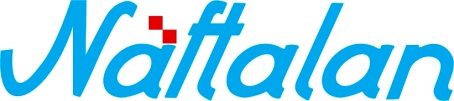 specijalna bolnica za medicinsku rehabilitaciju10310 Ivanić-Grad, Omladinska 23a, HRVATSKA, p.p. 47                      Tel.: ++385 1 2834 555, Fax.: ++385 1 2881 481,                                        www.naftalan.hr, e-mail: naftalan@naftalan.hrMB: 3186342, OIB: 43511228502IBAN: HR7023600001101716186